Hitta manualer och instruktionsfilmer till FogisHär hittar du manualer: Fogis - Skåne (skaneboll.se)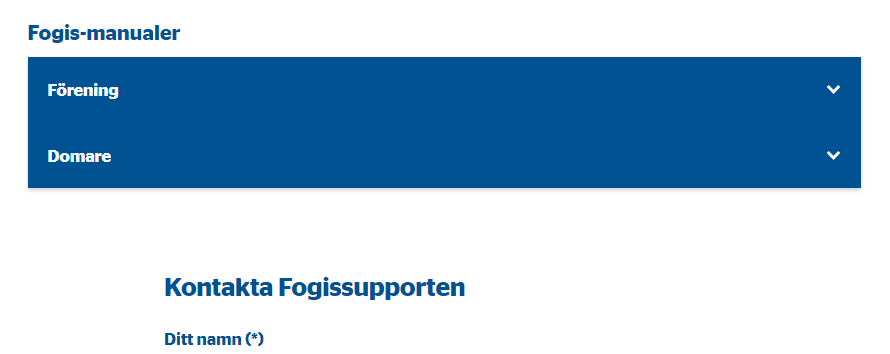 Under fliken Förening hittar du användbara dokument och manualer: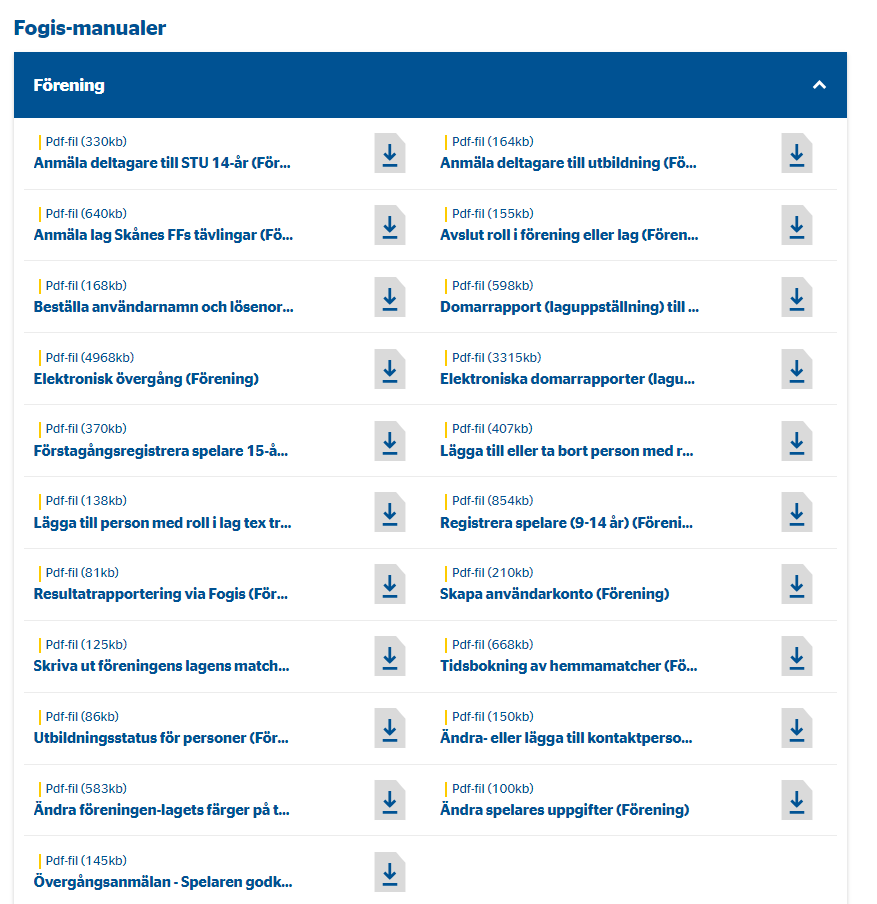 Här hittar du registreringsintyg:Registreringsintyg - Blekinge (svenskfotboll.se)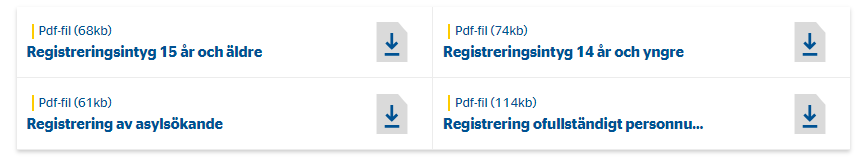 Här hittar du videomanualer: Videomanualer - Skåne (skaneboll.se)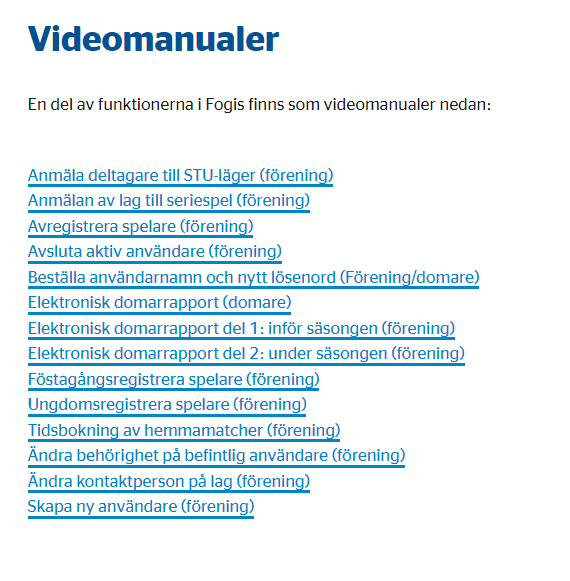 Du kan även Kontakta Fogissupporten via Fogis - Skåne (skaneboll.se)